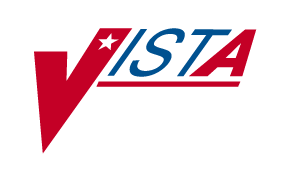 PHARMACY BENEFITS MANAGEMENT (PBM)EXTRACT ENHANCEMENTSINSTALLATION GUIDE PSU*4*3Version 4.0February 2006				   Department of Veterans AffairsVistA Health Systems Design & Development(This page included for two-sided copying.)Table of Contents1.	Introduction	11.1	Purpose	11.2	Scope	11.3	Dependencies and Constraints	12.	Pre-Installation	32.1	Minimum Required Packages	32.2	Required Setup	42.2.1	Creating/Configuring your PSU SEND HL LOGICAL LINK	42.2.2	Disabling the PSU EVENT LAB protocol	62.2.3	PBM HL7 Messages Waiting to be Transmitted to CMOP	72.2.4	Stopping the PSU SEND HL LOGICAL LINK	82.3	Before Checksums	82.3.1	PBM 4.0 Routines	83.	Installation Instructions	93.1	Environmental Check Routine	93.2	Loading PSU*4.0*3	104.	Post-Installation	134.1	Configuring PSU SEND HL LOGICAL LINK in your LIVE account	134.2	Ensuring the PSU EVENT LAB protocol is active	144.3	Monitoring PSU Messages in HLO System Monitor	144.4	After Checksums	154.4.1	PSU 4*3 Routines	155.	Troubleshooting	17(This page included for two-sided copying.)IntroductionPurposeThe current Pharmacy Benefits Management (PBM) national database is unable to meet the reporting requirements placed on the PBM Strategic Healthcare Group by external bodies such as the General Accounting Office (GAO), the Institute of Medicine (IOM), and congressional oversight bodies. In addition, the current PBM extracts lack important variables necessary for the PBM disease management initiatives, the VHA Medical Advisory Panel (MAP) and VHA research community. To meet the above requirements, enhancements have been made to the Veterans Health Information Systems and Technology Architecture () PBM V. 4.0 application. The intended audiences for this document are PBM SHG, PBM Extract Enhancement Workgroup, Provider Systems Health Systems Design and Development (HSD&D) staff, National VistA support staff, technical writers, and Software Quality Assurance (SQA) staff.ScopePBM Patch PSU*4*3 updates PBM 4.0. This is the third in a series of three enhancements. This new functionality captures and sends all chemistry lab results to the CMOP-NAT server using HL7 messages. High traffic caused the CMOP server to crash and a new, dedicated server was implemented. The heavy traffic overloaded the HL 1.6 software down to the point of failure. To remedy this, the PBM team has forged a partnership with the HLO (HL7 Optimized) implementation team. The HL7 messages will be sent and received using the new HLO VistA implementation. Eventually, this lab result data will end up in flat files on the CMOP-NAT server where the PBM team will collect them. For more details, refer to the Pharmacy Benefits Management V. 4*3 Release Notes document.Dependencies and Constraints Note: HL*1.6*126 and PBM 4.0 are required for PSU*4*3.This patch contains the PSU SEND HL LOGICAL LINK and the PSU-SITE HLO Application Registry entries that are needed for a site to send their PBM HL7 messages to the CMOP-NAT server. HL*1.6*126 and PBM 4.0 must be installed before patch PSU*4*3 is installed.. (This page included for two-sided copying.)Pre-InstallationMinimum Required PackagesThis product shall run on standard hardware platforms used by the Department of Veterans Affairs Healthcare facilities. These systems consist of standard or upgraded Alpha AXP clusters and run VMS DSM, Cache NT, or Cache VMS.The above listed software is not included in this build and must be installed before this build is completely functional.Required SetupCreating/Configuring your PSU SEND HL LOGICAL LINKIf the PSU SEND HL LOGICAL LINK does not exist in the account where you are installing this distribution, you will need to create the link, then configure it as specified below:Select OPTION NAME: INTERFACE DEVELOPER OPTIONS  HL MENU INTERFACE TK     Interface Developer OptionsSelect Interface Developer Options Option: EL  Link EditSelect HL LOGICAL LINK NODE: PSU SEND  Are you adding 'PSU SEND' as a new HL LOGICAL LINK (the 224TH)? No// YES                          HL7 LOGICAL LINK--------------------------------------------------------------------------------                NODE: PSU SEND* Use the configuration details listed below to finish creating this link. The configuration of your PSU SEND HL LOGICAL LINK depends on where (live or test) you are loading this distribution. You must ensure this link exists and is configured correctly before you begin. If this link is configured wrong, or if the link does not exist, the distribution will fail to load. 	a) Configuring PSU SEND HL LOGICAL LINK in your TEST account.Select OPTION NAME: INTERFACE DEVELOPER OPTIONS  HL MENU INTERFACE TK     Interface Developer OptionsSelect Interface Developer Options Option: EL  Link EditSelect HL LOGICAL LINK NODE: PSU SEND  Are you adding 'PSU SEND' as a new HL LOGICAL LINK (the 224TH)? No// YES                          HL7 LOGICAL LINK--------------------------------------------------------------------------------                NODE: PSU SEND         INSTITUTION:      MAILMAN DOMAIN:           AUTOSTART:   This should NOT be set to ‘ENABLED’          QUEUE SIZE: 10            LLP TYPE: TCP <RET>          DNS DOMAIN: 	This must be blank_______________________________________________________________________________                          HL7 LOGICAL LINK--------------------------------------------------------------------------------  [----------------------TCP LOWER LEVEL PARAMETERS-------------------------]  |                      PSU SEND                                           |  |                                                                         |  |  TCP/IP SERVICE TYPE: CLIENT (SENDER)                                   |  |       TCP/IP ADDRESS: This must be blank                                |  |          : 5000                                              |  |           (OPTIMIZED): 5026                                  |  |                                                                         |  |   ACK TIMEOUT: 600                   RE-TRANSMISION ATTEMPTS:           |  |  READ TIMEOUT: 60                  EXCEED RE-TRANSMIT ACTION: restart   |  |    BLOCK SIZE:                                      SAY HELO:           |  |                                                                         |  |STARTUP NODE:                                      PERSISTENT:           |  |   RETENTION: 10                         UNI-DIRECTIONAL WAIT:           |  [-------------------------------------------------------------------------]_______________________________________________________________________________	b) Configuring PSU SEND HL LOGICAL LINK in your LIVE account.Select OPTION NAME: INTERFACE DEVELOPER OPTIONS  HL MENU INTERFACE TK     Interface Developer OptionsSelect Interface Developer Options Option: EL  Link EditSelect HL LOGICAL LINK NODE: PSU SEND                          HL7 LOGICAL LINK--------------------------------------------------------------------------------                NODE: PSU SEND         INSTITUTION:      MAILMAN DOMAIN:           AUTOSTART:   This should be set to ‘ENABLED’          QUEUE SIZE: 10            LLP TYPE: TCP <RET>          DNS DOMAIN: 	REDACTED_______________________________________________________________________________                          HL7 LOGICAL LINK--------------------------------------------------------------------------------  [----------------------TCP LOWER LEVEL PARAMETERS-------------------------]  |                      PSU SEND                                           |  |                                                                         |  |  TCP/IP SERVICE TYPE: CLIENT (SENDER)                                   |  |       TCP/IP ADDRESS: 10.189.110.70                                     |  |          : 5000                                              |  |           (OPTIMIZED): 5001                                  |  |                                                                         |  |   ACK TIMEOUT: 600                   RE-TRANSMISION ATTEMPTS:           |  |  READ TIMEOUT: 60                  EXCEED RE-TRANSMIT ACTION: restart   |  |    BLOCK SIZE:                                      SAY HELO:           |  |                                                                         |  |STARTUP NODE:                                      PERSISTENT:           |  |   RETENTION: 10                         UNI-DIRECTIONAL WAIT:           |  [-------------------------------------------------------------------------]_______________________________________________________________________________Disabling the PSU EVENT LAB protocolPerform a FileMan lookup on the PROTOCOL file/PSU EVENT LAB protocol. If your site has the PSU EVENT LAB protocol defined, you must perform the activities listed below prior to installing PSU*4*3. It is recommended that these steps are started a day before the actual install of PSU*4*3 to ensure no trace of PBM HL7 messages remain.Disable the PSU EVENT LAB protocol to stop PBM message creation. Do NOT use the disable flag on the protocol. Instead, edit the protocol via Fileman and set the Entry Action to “Quit”.VA FileMan 22.0Select OPTION: 1  ENTER OR EDIT FILE ENTRIESINPUT TO WHAT FILE: PROTOCOL// EDIT WHICH FIELD: ALL// ENTRY ACTION  THEN EDIT FIELD: enterSelect PROTOCOL NAME: PSU EVENT LAB       LAB RESULTS => Send to PBM  ENTRY ACTION: D HL7^PSULRHL1// QUIT Select OPTION: ENTER OR EDIT FILE ENTRIESSelect PROTOCOL NAME:PBM HL7 Messages Waiting to be Transmitted to CMOP	Use the HL MAIN MENU option and select the SYSTEM LINK MONITOR option to see the PSU SEND HL LOGICAL LINK. If any PBM HL7 messages are waiting to be transmitted to CMOP, they must be cleared out before the next step. It is recommended that the PSU SEND HL LOGICAL LINK be monitored periodically until message numbers no longer change, meaning no more messages are being created or transmitted, then clear the messages from the queue.To clear the messages from the queue:Look up the IEN of the PSU SEND entry in the HL LOGICAL LINK file.Delete the queue at the programmer prompt by entering: 	>KILL ^HLMA(“AC”,”O”,<LINK IEN>)                  SYSTEM LINK MONITOR for SITE (T System)                MESSAGES  MESSAGES   MESSAGES  MESSAGES  DEVICE     NODE       RECEIVED  PROCESSED  TO SEND   SENT      TYPE     STATE     LL18VISN   0         0          71        0          NC      Shutdown     PSU SEND                        1                            EnabledStopping the PSU SEND HL LOGICAL LINKOnce no more messages are being created or transmitted through the PSU SEND HL LOGICAL LINK and the site is ready to install PSU*4*3, the link should be stopped. Stop the PSU SEND HL LOGICAL LINK via the Filer and Link Management Options Menu option of the HL7 Main Menu, using the Start/Stop Links option.Select OPTION NAME: HL MAIN MENU       HL7 Main Menu   <TEST ACCOUNT>       Event monitoring menu ...   <TEST ACCOUNT>       Systems Link Monitor   <TEST ACCOUNT>       Filer and Link Management Options ...   <TEST ACCOUNT>       Message Management Options ...   <TEST ACCOUNT>       Interface Developer Options ...   <TEST ACCOUNT>       Site Parameter EditSelect HL7 Main Menu  <TEST ACCOUNT> Option: FILer and Link Management Options   <TEST ACCOUNT> SM    Systems Link Monitor   <TEST ACCOUNT> FM    Monitor, Start, Stop Filers   <TEST ACCOUNT> LM    TCP Link Manager Start/Stop   <TEST ACCOUNT> SA    Stop All Messaging Background Processes   <TEST ACCOUNT> RA    Restart/Start All Links and Filers   <TEST ACCOUNT> DF    Default Filers Startup   <TEST ACCOUNT> SL    Start/Stop Links   <TEST ACCOUNT> PI    Ping (TCP Only)   <TEST ACCOUNT> ED    Link Edit   <TEST ACCOUNT> ER    Link Errors ...Select Filer and Link Management Options  <TEST ACCOUNT> Option: SL  Start/StopLinksThis option is used to launch the lower level protocol for theappropriate device.  Please select the node with which you wantto communicateSelect HL LOGICAL LINK NODE: PSU SENDThe LLP was last started on JUNE 27, 2005 16:32:41.Okay to shut down this job? YESThe job for the PSU SEND Lower Level Protocol will be shut down.Before ChecksumsSites may, or may not have ^PSULRHL1, depending on whether or not they deleted it, as instructed to in Section 5.2 of the Installation Guide for the re-release of PBM V. 4.0. In either case, the before checksums can be ignored.PBM 4.0 RoutinesPSULRHL1  N/APSULRHL2  N/APSULRHL3  N/APSU3ENCK N/AInstallation InstructionsEnvironmental Check RoutineBefore you can install this patch, an environmental check routine will inspect your environment to ensure the required HLO elements are set for your particular configuration.  If any corrections are necessary before this install, detailed messages will display, and the program will exit so you can fix what is necessary, then try the install again.Only answer “YES” to the legacy system prompt if you are loading this distribution into a legacy system. This routine will determine if you are in a live or test system. Answering “YES” to the “legacy system?” prompt will treat this load as if it were in a test system.Example:  Screen Display of Environmental Check Routine:Want to Continue with Load? YES//
Loading Distribution...
 
   PSU*4.0*3
Will first run the Environment Check Routine, PSU3ENCK
 
**********************************************************
This patch you are about to install sends LAB data out via
HL7 messages through the new HLO HL7 engine.
 
Messages should never be sent from anything other than a live account
 
If this install is for a live area, please ensure HLO is up and running
 
If this is a test or legacy system, please ensure HLO is NOT up and running
 
Is this a legacy system (Y/N)? NO//
 
You are about to load patch PSU*4*3 into this area
 
Are you certain you want to continue (Y/N)? YES// YES
 
***  ENVIRONMENTAL CHECK COMPLETE   ***
***  ENVIRONMENT PASSES ~ PROCEED  ***Loading PSU*4.0*3This section contains detailed steps to install PSU*4*3. The table below contains the steps necessary to install the software.Example:  Screen Display During Installation of PSU*4.0*3 Select Programmer Options Option: K  Kernel Installation & Distribution System          Edits and Distribution ...          Utilities ...          Installation ...          Patch Monitor Main Menu ...Select Kernel Installation & Distribution System Option: InstallationSelect Installation Option: INstall Package(s)Select INSTALL NAME:    PSU*4.0*3     Loaded from Distribution  2/24/06@10:47:19     => Completed/NotReleased PSU*4*3This Distribution was loaded on Feb 24, 2006@10:47:19 with header of    Completed/NotReleased PSU*4*3   It consisted of the following Install(s):      PSU*4.0*3Checking Install for Package PSU*4.0*3Will first run the Environment Check Routine, PSU3ENCK**********************************************************This patch you are about to install sends LAB data out viaHL7 messages through the new HLO HL7 engine.Messages should never be sent from anything other than a live accountIf this install is for a live area, please ensure HLO is up and runningIf this is a test or legacy system, please ensure HLO is NOT up and runningIs this a legacy system (Y/N)? NO// You are about to load patch PSU*4*3 into this areaAre you certain you want to continue (Y/N)? YES// ***  ENVIRONMENTAL CHECK COMPLETE   ******  ENVIRONMENT PASSES ~ PROCEED  ***Install Questions for PSU*4.0*3Incoming Files:   779.2     HLO APPLICATION REGISTRY  (including data)Note:  You already have the 'HLO APPLICATION REGISTRY' File.Want KIDS to INHIBIT LOGONs during the install? YES// NOWant to DISABLE Scheduled Options, Menu Options, and Protocols? YES// NOEnter the Device you want to print the Install messages.You can queue the install by enter a 'Q' at the device prompt.Enter a '^' to abort the install.DEVICE: HOME//    Install Started for PSU*4.0*3 :                Feb 24, 2006@12:20:51Build Distribution Date: Feb 01, 2006 Installing Routines:               Feb 24, 2006@12:20:51 Installing Data Dictionaries:                Feb 24, 2006@12:20:51                                   PSU*4.0*3                                    ──────────────────────────────────────────────────────────────────────────────── Installing Data:                Feb 24, 2006@12:20:52 Installing PACKAGE COMPONENTS:  Installing HL7 APPLICATION PARAMETER Installing PROTOCOL               Feb 24, 2006@12:20:52 Updating Routine file... Updating KIDS files... PSU*4.0*3 Installed.                Feb 24, 2006@12:20:52 Install Message sent #207575───────────────────────────────────────────────────────────────────────          ┌──────────────────────────────────────────────────────────┐  100%    │             25             50             75             │Complete  └──────────────────────────────────────────────────────────┘Install CompletedPost-InstallationThis section contains the tasks that must be performed after this PBM distribution has been installed.Configuring PSU SEND HL LOGICAL LINK in your LIVE accountSelect OPTION NAME: INTERFACE DEVELOPER OPTIONS  HL MENU INTERFACE TK     Interface Developer OptionsSelect Interface Developer Options Option: EL  Link EditSelect HL LOGICAL LINK NODE: PSU SEND                          HL7 LOGICAL LINK--------------------------------------------------------------------------------                NODE: PSU SEND         INSTITUTION:      MAILMAN DOMAIN:           AUTOSTART:   This should be set to ‘DISABLED’          QUEUE SIZE: 10            LLP TYPE: TCP <RET>          DNS DOMAIN: REDACTED_______________________________________________________________________________                          HL7 LOGICAL LINK--------------------------------------------------------------------------------  [----------------------TCP LOWER LEVEL PARAMETERS-------------------------]  |                      PSU SEND                                           |  |                                                                         |  |  TCP/IP SERVICE TYPE: CLIENT (SENDER)                                   |  |       TCP/IP ADDRESS: 10.189.110.70                                     |  |          : 5000                                              |  |           (OPTIMIZED): 5001                                  |  |                                                                         |  |   ACK TIMEOUT: 600                   RE-TRANSMISION ATTEMPTS:           |  |  READ TIMEOUT: 60                  EXCEED RE-TRANSMIT ACTION: restart   |  |    BLOCK SIZE:                                      SAY HELO:           |  |                                                                         |  |STARTUP NODE:                                      PERSISTENT:           |  |   RETENTION: 10                         UNI-DIRECTIONAL WAIT:           |  [-------------------------------------------------------------------------]_______________________________________________________________________________Ensuring the PSU EVENT LAB protocol is activeIf the ENTRY ACTION is set to “Quit”, re-enable the PSU EVENT LAB protocol to send messages to the CMOP by editing the protocol and ensuring the Entry Action is set to “D HL7^PSULRHL1”.VA FileMan 22.0Select OPTION: 1  ENTER OR EDIT FILE ENTRIESINPUT TO WHAT FILE: PROTOCOL// EDIT WHICH FIELD: ALL// ENTRY ACTION  THEN EDIT FIELD: enterSelect PROTOCOL NAME: PSU EVENT LAB       LAB RESULTS => Send to PBM  ENTRY ACTION: Q// D HL7^PSULRHL1 Select OPTION: ENTER OR EDIT FILE ENTRIESSelect PROTOCOL NAME:Monitoring PSU Messages in HLO System MonitorUse HLO to monitor and ensure that PBM HL7 messages are being sent to the CMOP-NAT server at least once a day for several weeks.Select OPTION NAME: HL MAIN MENU       HL7 Main Menu          Event monitoring menu ...          Systems Link Monitor          Filer and Link Management Options ...          Message Management Options ...          Interface Developer Options ...          Site Parameter Edit    HLO   HL7 (Optimized) MAIN MENU ...Select OPTION NAME: HLO MAIN MENU       HL7 (Optimized) MAIN MENU   SM     HL7 (Optimized) SYSTEM MONITOR   MV     HL7 (Optimized) MESSAGE VIEWER   APPS   Application Registry (HL7 Optimized)Select HL7 (Optimized) MAIN MENU Option: SM   HL7 (Optimized) SYSTEM MONITOR* Please review the HLO Technical Manual for instructions on monitoring the HLO system and the HL7 messages.After ChecksumsThis section lists the routines and related checksums for PSU*4*3 after the installation process.PSU 4*3 RoutinesPSU3ENCK  value = 6398350PSULRHL1  value = 5062019PSULRHL2  value = 5243630PSULRHL3  value = 8314247 Note:  The environmental check routine, PSU3ENCK, will be deleted from your system upon completion of the installation.(This page included for two-sided copying.)TroubleshootingFor any issues and questions related to installation issues, please contact EVS and request technical support.(This page included for two-sided copying.)Revision HistoryDateRevised PagesPatch NumberDescription02/2006AllPSU*4*3PBM Extract Enhancements #3 project. The amount of network traffic generated by this enhancement caused irresolvable circumstances on the PBM side once approximately twenty sites were sending data. This caused us to partner with the HLO (HL7 Optimized) team and implement a new and improved HLO process. REDACTED08/2005AllPSU*4*3This patch adds the functionality of creating flat files for PBM containing Chemistry Lab results that are sent via HL7 messages that will be transmitted from each facility in real-time.  PackageMinimum Version NeededAdverse Reaction Tracking (ART)4.0Auto Replenishment/Ward Stock (AR/WS)2.3Controlled Substances3.0Drug Accountability3.0HLO (Health Level 7 Optimized) 1.6Inpatient Medications 5.0Integrated Funds Control, Accounting and Procurement (IFCAP)5.1Kernel8.0Laboratory5.2MailMan 8.0National Drug File (NDF)4.0Outpatient Pharmacy7.0Patient Care Encounter (PCE)1.0Patient Information Management System (PIMS)5.3Pharmacy Data Management (PDM)1.0VA FileMan22.0Visit Tracking2.0StepAction1Data for this patch is being distributed in a Packman message. Read the PackMan message.
2At the “Enter message action (in IN basket): Ignore//” prompt, select Xtract PackMan.
3Select “Select PackMan function: 6   INSTALL/CHECK MESSAGE.”
4From the KIDS installation menu, you may select from the following options. 
When prompted for INSTALL NAME, enter PSU*4.0*3. Backup a Transport Global - This option will create a backup message of any routines exported with the build. It will not back up any other changes, such as DDs or templates.Compare Transport Global to Current System - This option will allow you to view all changes that will be made when the build is installed. It compares all components of the release (routines, DDs, templates, etc.).Verify Checksums in Transport Global - This option will ensure the integrity of     the routines that are in the transport global.6Select Install Package option and enter PSU*4.0*3.
7Install Questions for PSU*4.0*3:When prompted "Want KIDS to Rebuild Menu Trees Upon Completion of Install? YES//", enter NO.When prompted "Want KIDS to INHIBIT LOGONs during the install? YES//", enter NO.When prompted "Want to DISABLE Scheduled Options, Menu Options, and Protocols? YES//", enter NO.
